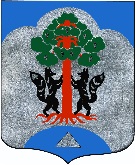 АдминистрацияМуниципального образования Сосновское сельское поселениемуниципального образования Приозерский муниципальный районЛенинградской областиП О С Т А Н О В Л Е Н И Е от «07» июля 2020 года № 208 В целях обеспечения исполнения полномочий по приобретению жилья в муниципальный жилой фонд на территории муниципального образования Сосновское сельское поселение муниципального образования Приозерский муниципальный район Ленинградской области,  в соответствии с Порядком определения средней  рыночной  стоимости одного квадратного метра общей площади жилья, приобретаемого в муниципальный жилищный фонд по муниципальному образованию Сосновское сельское поселение муниципального образования Приозерский муниципальный район Ленинградской области, утвержденным постановлением администрации  муниципального образования Сосновское сельское поселение Приозерский муниципальный район Ленинградской области от 29.06.2016 года №310,  руководствуясь Уставом муниципального образования Сосновское  сельское поселение муниципального образования Приозерский муниципальный район Ленинградской области, администрация МО  Сосновское  сельское поселение ПОСТАНОВЛЯЕТ:Установить среднюю рыночную стоимость одного квадратного метра общей площади жилья на третий квартал 2020 года по муниципальному образованию Сосновское сельское поселение муниципального образования Приозерский муниципальный район Ленинградской области в размере 57 999 (пятьдесят семь тысяч девятьсот девяносто девять) рублей 00 копеек (Приложение 1).Опубликовать настоящее постановление на официальном сайте администрации МО Сосновское сельское поселение муниципального образования Приозерский муниципальный район Ленинградской области www.admsosnovo.ru, и средствах массовой информации.Настоящее Постановление вступает в силу с момента опубликования.Контроль за исполнением постановления оставляю за собой.   Глава администрации	                                                                       Д.Л. Соколов                                         Согласовано: Вебер М.А.Разослано: дело – 2, отдел по жилищной политике – 1 Исп. Лу С.В.Тел. 8(81379) 61-830Приложение 1 к постановлению администрации МО Сосновское сельское поселениеМО Приозерский муниципальный районЛенинградской области№ 208 от 07 июля 2020 годаРасчёт средней рыночной стоимости 1 кв.м. общей площади жилья на 3 квартал 2020 года по муниципальному образованию Сосновское сельское поселение МО Приозерский муниципальный район Ленинградской областиСт.стат = (76 421 + 71 913) /2 = 74 167 руб./кв.м.Письмо Управления Федеральной службы государственной статистики по г. СПб в Ленинградской области от 03.07.2020г. о средней стоимости 1 квадратного метра жилья в 1 квартале 2020 года по Ленинградской области       Ст_стат : первичный рынок: 76 421 руб./кв.м.                         вторичный рынок: 71 913 руб./кв.м.Ст. дог = 0.Ст.кред = (48 000 + 48 700) /2 = 48 350 руб./кв.м.По данным: ИП Савватеева – 48 000 руб./кв.м. за 2 квартал 2020 года;   ООО «Александр Недвижимость» - 48 700 руб./кв.м. за 2 квартал 2020 года.Ст.строй = 55 000 руб./кв.м.По данным ООО «Викинг-Недвижимость» - 55 000 руб./кв.м. за 2 квартал 2020 года;Среднее значение стоимости 1 кв.м общей площади жилья по муниципальному образованию Сосновское сельское поселение (Ср_кв.м)      Ср_кв.м = Ст_кред х 0,92 + Ст. дог x 0,92+ Ст_стат + Ст строй                                                               N        0,92 – коэффициент, учитывающий долю затрат покупателя по оплате услуг риэлторов, нотариусов, кредитных организаций (банков) и других затратN = 4 (количество показателей, используемых при расчёте)      Ср кв.м = (48 350*0,92) + 74 167 + 55 000_ = 57 883 руб./кв.м.                                                          3       Ср. кв.м. = 57 883 руб./кв.м.       Ср. ст. кв.м = Ср. кв.м х К дефлК_ дефл – индекс-дефлятор, определяемый на основании дефляторов по видам экономической деятельности, индекса цен производителей (раздел капитальные вложения (инвестиции) уполномоченным федеральным органом исполнительной власти на расчётный квартал)К. дефл. – 100,2 (Утвержден Министерством экономического развития Российской Федерации)Ср. ст. кв.м = 57 883 х 1,002 = 57 999 руб. Об установлении средней рыночной стоимости одного квадратного метра общей площади жилья на третий квартал 2020 года по муниципальному образованию Сосновское сельское поселение муниципального образования Приозерский муниципальный район Ленинградской областиНазвание муниципального образованияПравовой акт об установлении средней рыночной стоимости 1 кв.м. на 3 квартал2020 года         (№, дата)Расчетные показателиРасчетные показателиРасчетные показателиРасчетные показателиРасчетные показателиРасчетные показателиНазвание муниципального образованияПравовой акт об установлении средней рыночной стоимости 1 кв.м. на 3 квартал2020 года         (№, дата)Ср. ст. кв.м.Ср. кв.м.Ст. дог.Ст. кред.Ср. стат.Ст. Строй.Название муниципального образованияПравовой акт об установлении средней рыночной стоимости 1 кв.м. на 3 квартал2020 года         (№, дата)Ср. ст. кв.м.Ср. кв.м.Ст. дог.Ст. кред.Ср. стат.Ст. Строй.12345678Сосновское сельское поселениеПостановление администрации от 07 июля   2020 года № 208 57 99957 883048 35074 16755 000